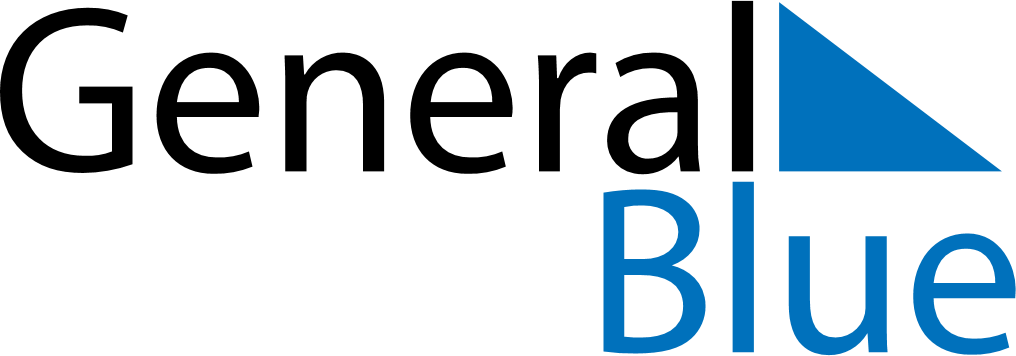 July 2018July 2018July 2018July 2018BurundiBurundiBurundiSundayMondayTuesdayWednesdayThursdayFridayFridaySaturday12345667Independence Day8910111213131415161718192020212223242526272728293031